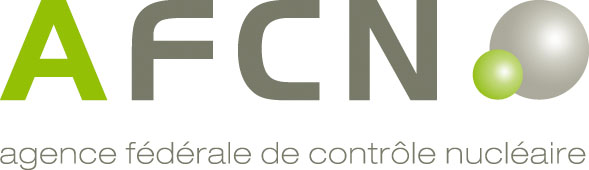 Formulaire de demande pour l’obtention d’une autorisation ouapprobation d’expédition de marchandises dangereuses de la classe 7.Informations supplémentaires pourremplir le formulaire.Remplissez le formulaire complètement et correctement. Les notes de pied de page sont importantes.L’AR transport’ signifie l’Arrêté Royal du 22/10/2017 concernant le transport de marchandises dangereuses de la classe 7.Chaque annexe est référencée et datée.Si ce document ou les annexes contiennent des données catégorisées selon l’arrêté royal du 17 octobre 2011 portant sur la catégorisation et la protection des documents nucléaires, les règles pour l’introduction de ce type de documents doivent être respectées.Signification des notes de pied de page dans le formulaire :a: Champs obligatoiresb: Si d’applicationc :  Si d’application et inclure une copie du certificat d’approbation si celui-ci n’a pas été émis par l’AFCNd: Egalement lors du transbordement entre deux véhicules du même modePARTIE I: INFORMATION GENERALEIDENTIFICATION DU DEMANDEURDonnées généralesDonnées de facturationLangue de l’autorisationVeuillez ajouter une liste de tous les destinataires, si de multiples destinataires sont impliqués.DONNEES APPROBATION D’EXPEDITION ou AUTORISATIONFréquence et délai des transportsNature des transportsApprobation d’expédition (délai de 6 mois)Autorisation (délai de 1 mois)AnnexesMode de transportaTransport multimodald Le demandeur déclare veiller à ce que le transport de marchandises dangereuses de classe 7 sur le territoire belge puisse se poursuivre.Interruption de transportDescription des marchandises dangereuses de la classe 7Description des colisDescription du chargementDonnées supplémentairesDESCRIPTION DES DOCUMENTSProgramme de radioprotection Le demandeur déclare que le programme de radioprotection comme repris dans la demande d’agrément comme transporteur de marchandises dangereuses de la classe 7 couvre également la demande pour cette autorisation ou approbation d’expédition. Le demandeur déclare disposer d’un programme de radioprotection spécifique pour le transport de marchandises dangereuses de la classe 7 inclus dans cette demande d’autorisation ou approbation d’expédition.Une copie du document suivant est jointe : Annexe 11: Une copie du programme de radioprotection spécifique approuvé par le service de contrôle physique Sécurité Le demandeur déclare être en conformité avec les conditionsde sécurité relatives au transport de marchandises dangereuses de la classe 7 comme indiqué dans	 chapitre 1.10 de l’ADR  chapitre 1.5.1 des instructions techniques de l’OACI et du chapitre 1.6 du règlement IATA	 chapitre 1.4 du code IMDG 	 chapitre 1.10 du RID	 pas d’application Le demandeur déclare être en conformité avec les dispositions relatives à la sécurité du transport de matières nucléairesUne copie du document suivant est jointe : Annexe 12: Une copie du plan de sécurité (si d’application et pas disponible auprès du Service Sécurité Nucléaire de l’AFCN)Plan d’urgence Le demandeur déclare disposer d’un plan d’urgence interne relatif au transport de marchandises dangereuses de la classe 7Sous-traitance Le demandeur déclare faire appel à des sous-traitants et dispose pour chaque sous-traitant d’un formulaire dûment complété et signé en annexe 13. Nombre de sous-traitants:       Pas d’applicationLes documents suivants sont joints par sous-traitant: Annexe 13: Sous-traitance	 Annexe 13A: Statuts de chaque sous-traitant	 Annexe 13B: Mandat du représentant légal de chaque sous-traitantAssurance Le demandeur déclare disposer d’une assurance responsabilité civile qui couvre le transport de marchandises dangereuses de la classe 7.PARTIE II: ANNEXES LES DOCUMENTS SUIVANTS FONT PARTIE DE LA DEMANDE D’UNE AUTORISATION OU APPROBATION D’EXPEDITION POUR LE TRANSPORT DE MARCHANDISES DANGEREUSES DE LA CLASSE 7:La numérotation correspond avec celle reprise dans le tableau 2.B. Raison de la demande: Annexe 1: Descriptions des mesures et précautions prises pour satisfaire aux dispositions du certificat B(M)  Annexe 2: Plan de sécurité (si d’application et si pas encore à disposition du Service Sécurité Nucléaire de l’AFCN) Annexe 3: Plan de chargement Annexe 4: Plan d’arrimage Annexe 5: Un programme de radioprotection que l’AFCN doit approuver  Annexe 6: Qualifications du personnel affecté à la surveillance du chargement, du transport et du déchargement Annexe 7: Dossier spécifique de sécurité  Annexe 8: Copie du document Euratom approuvé ou référence de la demande du document Euratom  Annexe 9: Estimation de la dose et mesures visant à limiter les doses reçues par les personnes impliquées dans le transport  Annexe 10 : Information prévue dans le règlement concernant le chapitre 7 de l’AR transport Annexe 11: Un copie du programme de radioprotection approuvé par le service de contrôle physique  Annexe 12: Une copie des plans de sécurité (si d’application et si pas encore présent au Service Sécurité Nucléaire de l’AFCN) Annexe 13: Sous-traitance	 Annexe 13A: Statuts de chaque sous-traitant	 Annexe 13B: Mandat du représentant légal de chaque sous-traitantDocuments supplémentaires Annexe 14:        Annexe 15:        Annexe 16:        Annexe 17:       Les documents qui ne font pas partie de la demande peuvent, si nécessaire, être demandés par l’AFCN.PARTIE III: SIGNATUREREPRESENTANT LEGALLe(la) soussigné(e) déclare avoir complété le formulaire de demande complètement et correctement et avoir pris connaissance qu’un remplissage fautif ou incomplet du formulaire peut avoir comme conséquence de voir la demande d’autorisation ou d’approbation d'expédition déclarée incomplète et/ou annulée.SERVICE DE CONTRÔLE PHYSIQUELe(la) soussigné(e) déclare :Avoir contrôlé l’exactitude et complétude du formulaire de demande.Déclare assurer le contrôle physique pour ce(s) transport(s).ANNEXE A: ORGANISMES AGRÉÉS DE CONTRÔLE PHYSIQUE POUR LES TRANSPORTS DE MARCHANDISES DANGEREUSES DE LA CLASSE 7. *Vinçotte ControlatomBusiness Class KantorenparkJan Olieslagerslaan 351800 VilvoordeTel. : 02/674.51.20Fax : 02/674.51.40E-mail : controlatom@vincotte.beWeb : www.controlatom.be* Voir le site internet de l’AFCN pour la liste complète : https://afcn.fgov.be/fr/professionnels/transport-de-matieres-radioactivesANNEXE 13: SOUS-TRAITANCE (si d’application)Si des transports sont sous-traités, veuillez ajouter par sous-traitant une copie de cette annexe à votre dossier. Données du sous-traitant:Une copie du document suivant est jointe: Annexe 13A: Statuts de l’entreprise Annexe 13B: Mandat du représentant légal du sous-traitantNature des transports qui peuvent être exécutés par le sous-traitant:ANNEXE 13: SOUS-TRAITANCE (suite)Le demandeur et le sous-traitant a confirment qu’un contrat a été signé entre les deux parties pour la sous-traitance des transports ci-dessus. confirment informer l’AFCN lors de l’annulation de leur contrat pour la sous-traitance.Le demandeur a déclare veiller au respect des dispositions légales par le sous-traitant. confirme avoir informé l’organisme agréé de l’exécution de transports par ce sous-traitant.Le sous-traitantSystème de gestion – programme de radioprotection (indiquer une des possibilités ci-dessous) : confirme qu’il a pris connaissance du programme de radioprotection et du système de gestion du demandeur pour l’agrément comme transporteur de marchandises dangereuses de la classe 7 et qu’il les appliquera. confirme utiliser ses propres programme de radioprotection et système de gestion pour l’exécution de transports de marchandises dangereuses de la classe 7 et les joint en annexe (si pas encore transmis à l’AFCN préalablement).Procédure d’urgence – schéma d’avertissement (indiquer une des possibilités ci-dessous) confirme qu’il a pris connaissance de la procédure d’urgence et du schéma d’avertissement du demandeur pour l’agrément comme transporteur de marchandises dangereuses de la classe 7 et qu’il les appliquera. confirme utiliser ses propres procédure d’urgence et schéma d’avertissement pour l’exécution de transports de marchandises dangereuses de la classe 7 et joint en annexe une copie du schéma d’avertissement (si pas encore transmis à l’AFCN préalablement).Générala confirme ne pas sous-traiter les transports qui lui seront été confiés par le demandeur ; confirme que les chauffeurs seront mis au courant des dispositions du programme de radioprotection, du système de gestion et de la procédure d’urgence relatifs aux responsabilités du chauffeur.Date de la demandea:Date de la demandea:Référence:Référence:Transporteura:Transporteura:Numéro d’agrémenta:Numéro d’agrémenta:Personne de contact de laNoma:demande :Téléphonea:GSM:E-maila:Noma:Adressea:Numéro TVA:Référencea:Autorisation à délivrer en Néerlandais FrançaisExpéditeurExpéditeurNoma:Adressea:Numéro TVA:Référencea:Veuillez ajouter une liste de tous les expéditeurs, si de multiples expéditeurs sont impliqués.DestinataireDestinataireNoma:Adressea:Numéro TVA:Référencea:Préposé au transportPréposé au transportNoma:Téléphonea:GSM:E-maila:Nom back-up:Téléphone back-up:GSM back-up:E-mail back-up:Transport uniqueDate prévue: Transports multiplesPériode (MM/AAAA – MM/AAAA):     -     Date prévue premier transport:Nombre de transports prévus:Fréquence des transports prévus:DescriptionDescriptionAnnexesLe transport de colis type B(M) avec une activité supérieure de 3000A1, 3000A2 ou 1000 TBq1 et 12Le transport de colis type B(M) avec aération intermittente1Le transport de colis type B(M) conçus hors de la plage de températures allant de -40°C et 70°C1Le transport de colis de matières fissiles dont l’indice de sûreté-criticité par véhicule ou conteneur est supérieur à 503Le transport de colis qui nécessitent un programme de radioprotection pour ‘special use vessel’4, 5 et 6Approbation d’expédition sous arrangement spécial10DescriptionDescriptionAnnexesLe transport de matières nucléaires appartenant au groupe de protection physique A et de combustible usé du groupe de protection physique B visés dans l’arrêté royal du 17 octobre 2011 relatif à la catégorisation et à la définition de zones de sécurité au sein des installations nucléaires et des entreprises de transport nucléaire7Le transport de déchets radioactifs et de combustibles nucléaires usés qui nécessitent une autorisation de transfert, en application du chapitre V de l’arrêté royal du 24 mars 2009 portant règlement de l'importation, du transit et de l'exportation de substances radioactives8Le transport de colis autres que de type B(M), d’une activité supérieure à 3000 A1 ou 3000 A2 ou 1000 TBq12Le transport de colis contenant des marchandises dangereuses de la classe 7 dont l’indice de transport total est supérieur à 200 par transport3 et 9Le transport de conteneurs volumineux contenant des marchandises dangereuses de la classe 7 dont l’indice de sûreté-criticité total est supérieur à 200 par navire3Annexe 1Descriptions des mesures et précautions prises pour satisfaire aux dispositions du certificat B(M) Annexe 12Plan de sécurité conformément au chapitre 1.10 de l’ADR, chapitre 1.5.1 des instructions techniques de l’ICAO et 1.6 du règlement IATA, chapitre 1.4 du code IMDG ou chapitre 1.10 du RIDAnnexe 3Plan de chargementAnnexe 4Plan d’arrimageAnnexe 5Un programme de radioprotection que l’AFCN doit approuver Annexe 6Qualifications du personnel affecté à la surveillance du chargement, du transport et du déchargementAnnexe 7Dossier spécifique de sécurité Annexe 8Copie du document Euratom approuvé ou référence de la demande du document Euratom Annexe 9Estimation de la dose et mesures visant à limiter les doses reçues par les personnes impliquées dans le transport Annexe 10Informations prévues dans le règlement concernant le chapitre 7 de l’AR transportType de véhiculeDe/A/Via Route Air Rail Maritime Roll-on/Roll-off Voies navigables intérieuresNuméro(s) d’agrément ou numéro(s) d’autorisation de(des) organisation(s) impliquée(s) dans le transport multimodal, en particulier lors du changement de mode de transport sur le territoire belge Le demandeur déclare que des transports peuvent être interrompus selon les dispositions du chapitre 5 de l’AR transport Le demandeur déclare que des transports peuvent être interrompus selon les dispositions du chapitre 5 de l’AR transportPériode maximale d’interruption: < 72h > 72h et <15 joursLieu d’interruption – adresse:Description des transports susceptibles d’être interrompus: Aucune interruption de transport prévue. Aucune interruption de transport prévue.Numéro UNIsotope Etat physiqueEtat chimiqueFormeCertificat forme spécialecActivité max. par colisType de colis Certificat d’approbation du coliscNombre de colis Solide Liquide Gaz Autres forme Forme spécialeNuméro UNIsotope Etat physiqueEtat chimiqueFormeCertificat forme spécialecActivité max. par colisType de colis Certificat d’approbation du coliscNombre de colis Solide Liquide Gaz Autres forme Forme spécialeNuméro UNIsotope Etat physiqueEtat chimiqueFormeCertificat forme spécialecActivité max. par colisType de colis Certificat d’approbation du coliscNombre de colis Solide Liquide Gaz Autres forme Forme spécialeNuméro UNIsotope Etat physiqueEtat chimiqueFormeCertificat forme spécialecActivité max. par colisType de colis Certificat d’approbation du coliscNombre de colis Solide Liquide Gaz Autres forme Forme spécialeNuméro UNIsotope Etat physiqueEtat chimiqueFormeCertificat forme spécialecActivité max. par colisType de colis Certificat d’approbation du coliscNombre de colis Solide Liquide Gaz Autres forme Forme spécialeActivité maximale par transport:Indice de transport maximal (TI) par transport:Nombre maximal de colis par transport:Nombre maximal de conteneurs 20’ ou 40’ par transport b:Matières fissiles bMatières fissiles bTaux d’enrichissement Uranium (%)bComposition PlutoniumbMasse totale de matières fissiles par colis bMasse totale de matières fissiles par transportbType d’unité de transport:Trajet probable ou proposé:Nom, date et signature du représentant légal, précédées par la mention manuscrite “lu et approuvé” a.Nom, date et signature de l’expert agréé en contrôle physique, précédés par la mention manuscrite “lu et approuvé” a.Noma:Numéro d’entreprisea-:Adressea+:Téléphone générala:E-mail générala:Site web:Représentant légal:Noma:Fonctiona:Téléphonea:GSM:E-maila:Personne de contact (si différente):Nom:Fonction:Téléphone:GSM:E-mail:Groupes UNNuméros UNNuméros UN Groupe UN 1 UN 2908 UN 2911 1 Groupe UN 1 UN 2909 UN 3507 Groupe UN 1 UN 2910 Groupe UN 2 UN 2912 UN 2919 UN 2913 UN 3321 UN 2915 UN 3322 UN 2916 UN 3323 UN 2917 UN 3332 Groupe UN 3 UN 3324  UN 3329 Groupe UN 3 UN 3325 UN 3330 Groupe UN 3 UN 3326 UN 3331 Groupe UN 3 UN 3327 UN 3333 Groupe UN 3 UN 3328 Groupe UN 4 UN 2977 UN 2978Nom, date et signature du représentant légal du demandeur, précédées par la mention manuscrite “lu et approuvé”.Nom, date et signature du représentant légal du sous-traitant, précédées par la mention manuscrite “lu et approuvé”.